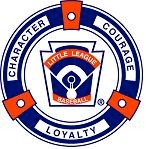 Caroline County Little League Bowling Green, Virginia 224272015-2016 CONSTITUTIONLeague ID 346-15-01Approved by the General Membership 4 February 2016TABLE OF CONTENTS1.0	ARTICLE I – NAMEThis organization shall be known as the Caroline County Little League, Inc., hereinafter referred to as “CCLL.”ARTICLE II – PURPOSESECTION 1 – ObjectiveThe objective of the CCLL shall be to implant firmly in the children of the community the ideals of good sportsmanship, honesty, loyalty, courage and respect for authority, so that they may be well adjusted, stronger, and happier children and will grow to be good, decent, healthy and trustworthy citizens. CCLL will promote the development of these ideals through the organization and management of youth recreational baseball and softball.SECTION 2 – PlanTo achieve this objective, the CCLL will provide a supervised program under the Rules and Regulations of Little League Baseball, Incorporated. All Directors, Officers, and Members shall bear in mind that the attainment of exceptional athletic skill or the winning of games is secondary, and the molding of future citizens is of prime importance. In accordance with Section 501-c-(3) of the Federal Internal Revenue Code, the CCLL shall operate exclusively as a non-profit educational organization providing a supervised program of competitive baseball and softball games. No part of the net earnings shall inure to the benefit of any private shareholder or individual; no substantial part of the activities of which is carrying on propaganda, or otherwise attempting to influence legislation, and which does not participate in or intervene in any political campaign on behalf of any candidate for public office.ARTICLE III – MEMBERSHIPSECTION 1 – EligibilityAny person sincerely interested in active participation to further the objective of the CCLL may apply to become a Member.SECTION 2 – Classes of MembershipAll approved members of the CCLL shall be subjected to a background check. There shall be the following classes of members.Player Members – Any player candidate meeting the requirements of Little League Regulation IV shall be eligible to compete for participation. Player Members shall have no rights, duties or obligations in the management or in the property of the CCLL.Regular Members –Any adult person actively interested in furthering the objectives of the Local League may become a Regular Member upon election and payment of dues as hereinafter provided. Regular Members may be issued a card numbered in sequential order annually. The secretary shall maintain the roll of membership to qualify voting members. Only Regular Members in good standing are eligible to vote at General Membership Meetings. All Officers, Board Members, and Managers, must be Regular Members in good standing. Note: Regular Members of the league automatically include all current Managers, Coaches, Volunteer Umpires, Board Members, Officers of the Board and any other person who is recognized by the Board as a volunteer in the Local League.Honorary Members (Optional). Any person may be elected as Honorary Member by the unanimous vote of all Directors present at any duly held meeting of the Board of Directors but shall have no rights, duties or obligations in the management or in the property of the Local League.(d) Sustaining Members (Optional). Any person not a Regular Member who makes financial or other contribution to the Local League may by a majority vote of the Board of Directors become a Sustaining Member, but such person shall have no rights, duties or obligations in the management or in the property of the Local League.As used hereinafter, the word “Member” shall mean a Regular Member in good standing unless otherwise stated.SECTION 3 – Other AffiliationsA.	Members, whether Regular or Player, shall not be required to be affiliated with another organization or group to qualify as members of the CCLL.SECTION 4 – Suspension or TerminationMembership may be terminated by resignation or action of the Board of Directors as follows:The Board of Directors, by a two-thirds vote of those present at any duly constituted Board meeting, shall have the authority to discipline or suspend or terminate the membership of any member of any class, including managers and coaches, when the conduct of such person is considered detrimental to the best interest of the CCLL and/or Little League Baseball, Incorporated. The member involved shall be notified of such meeting, informed of the general nature of thecharges and given an opportunity to appear at the meeting to answer such charges.The Board of Directors shall, in case of a Player Member, give notice to the manager of the team for which the player is a Player Member. Said manager shall appear, in the capacity of an advisor, with the player before the board of Directors or a duly appointed committee of the Board of Directors. The player’s parent(s) or legal guardian(s) may also be present. The Board of Directors shall have full power to suspend or revoke such players right to future participation by two-thirds (2/3) vote of those present at any duly constituted meeting (quorum is required).4.0	ARTICLE IV – DUES FOR REGULAR MEMBERS (NOT PLAYERS)SECTION 1Dues for Regular Members may be fixed at such amounts as the Board of Directors shall determine for a particular fiscal year. (See Article XI, Section 7 for fiscal year of this league.). Membership will extend until October 31st of the current calendar year. Note: Dues for Regular Members are separate from registration fees for Player Members, which are determined annually by the Board of Directors in accordance with Regulation XIII (c). If no dues for Regular Membership are collected, Section 2 below does not apply.The annual dues shall be published in the By-laws.SECTION 2Regular Members who fail to pay their fixed dues within thirty (30) days of application to become a member may, by majority vote of the Board present at a Board meeting, be dropped from the rolls and shall forfeit all rights and privileges of membership.5.0	ARTICLE V – GENERAL MEMBERSHIP MEETINGSSECTION 1 – DefinitionA General Membership Meeting is any meeting of the membership of the CCLL (including Special General Membership Meetings, Section 7). A minimum of one per year (Annual Meeting, see Section 6) is required.SECTION 2 – Notice of MeetingNotice	of	each	General	Membership	Meeting	shall	be	delivered	personally, electronically, or by mail to each Member at the last recorded address at least fourteen(14) days in advance of the meeting, setting forth the place, time and purpose of themeeting. In lieu of the above methods, notice may be given in such form as may be authorized by the Members, from time to time, at a regularly convened General Membership Meeting.SECTION 3 – QuorumAt any General Membership Meeting, the presence in person or by absentee ballot of one fifth (20%) of the members (as defined in Article III - Membership) shall be necessary to constitute a quorum. If a quorum is not present, no business shall be conducted.SECTION 4 – VotingOnly Regular Members in good standing shall be entitled to make motions and vote at General Membership Meetings. However, the Board of Directors may invite, admit and recognize guests for presentations or comments during General Membership Meetings. (Those eligible to take part at meetings of the Board of Directors are described in Article VI, Section 4).SECTION 5 – Absentee BallotFor the expressed purpose of accommodating a Regular Member in good standing who cannot be in attendance at the Annual Meeting, or any General Membership Meeting, at which new Board members will be elected, an absentee ballot may be requested and obtained from the Secretary of the CCLL. The absentee ballot shall be properly completed, signed and returned in a sealed envelope to the Secretary prior to the date of election. The Secretary shall present all absentee ballots to the Election Chairman (appointed at the meeting) on the date of the meeting, prior to the voting portion of the election process.SECTION 6 – Annual Meeting of the MembersThe Annual Meeting of the Members of the CCLL shall be held in the month of October on the Second Thursday of the month at 7:00 pm each year for the purpose of electing new Members, electing the Board of Directors, receiving reports, reviewing the Constitution, appointing committees, and for the transaction of such business as may properly come before the meeting.The Membership shall receive at the Annual Meeting of the Members of the CCLL a report, verified by the President and Treasurer, or by a majority of the Directors, showing:The condition of the CCLL, to be presented by the President or his/her designate;A general summary of funds received and expended by the CCLL for the previous year, the amount of funds currently in possession of the CCLL, and the name of the financial institution in which such funds are maintained;The whole amount of real and personal property owned by the CCLL, where located, and where and how invested;For the year immediately preceding, the amount and nature of the property acquired, with the date of the report and the manner of the acquisition, the amount applied, appropriated or expended, and the purposes, objects or persons to or for which such applications, appropriations or expenditures have been made;The names of the persons who have admitted to regular membership in the CCLL during such year. This report shall be filed with the records of the CCLL and entered in the minutes of the proceedings of the Annual Meeting. A copy of such report shall be forwarded to Little League International.At the Annual Meeting, the Members shall determine the number of Directors to be elected for the ensuing year and shall elect such number of Directors.  The number of Directors elected shall be not less than seven (7).After the Board of Directors is elected, the Board shall meet to elect the officers.After the election, the Board of Directors shall assume the performance of their duties on the second Friday of October in the year of election. The Board’s term of office shall continue until its successors are elected and qualified under this section.D. The Officers of the Board of Directors shall include, at a minimum, the President, one or more Vice Presidents, Treasurer, Secretary, one or more Player Agents, a Safety Officer, and a Coaching Coordinator. The Board shall also include a minimum of one manager and one volunteer umpire. Only volunteer umpires may be elected to the Board.SECTION 7 – Special General Membership MeetingsSpecial General Membership Meetings of the Members may be called by the Board of Directors or by the Secretary or President at their discretion. Upon the written request of (choose one) ...	ten (10)	fifteen (15) _X_ twenty (20) ... Members, the President or Secretary shall call a Special General Membership Meeting to consider the subject specified in the request. No business other than that specified in the notice of the meeting shall be transacted at any Special General Membership Meeting. Such SpecialGeneral Membership Meeting shall be scheduled to take place not less than (choose one) ...	ten (10)	fourteen (14)	twenty one (21) _X_ thirty (30) ... days after the request is received by the President or Secretary.SECTION 8 – Rules of Order for General Membership MeetingsRobert’s Rules of Order shall govern the proceedings of all General Membership Meetings, except where conflicts with this Constitution of CCLL.6.0	ARTICLE VI – BOARD OF DIRECTORSSECTION 1 – AuthorityThe management of the property and affairs of the CCLL shall be vested in the Board of Directors.SECTION 2 – Increase in NumberThe number of Board of Directors so fixed at the Annual Meeting may be increased at any General Membership Meeting or Special Meeting of the Members. If the number is increased, the additional Directors may be elected at the meeting at which the increase is voted, or at any subsequent General Membership Meeting. All elections of additional Directors shall be by majority vote of all Regular Members present or represented by a properly executed and signed absentee ballot filed with the Secretary prior to the election meeting.SECTION 3 – VacanciesIf any vacancy occurs in the Board of Directors due to death, resignation, or otherwise, the vacancy may be filled by a majority vote of the remaining Directors at any regular Board meeting or at any Special Board Meeting called for that purpose.SECTION 4 – Board Meetings, Notice and QuorumRegular meetings of the Board of Directors shall be held immediately following the Annual Meeting and on such days thereafter as shall be determined by the Board.A.	The President or the Secretary may, whenever they deem it advisable, or the Secretary at the request in writing of three (3) Directors, issue a call for a Special Board Meeting. In the case of Special Board Meetings, such notice shall include the purpose of the meeting and no matters not so stated may be acted upon at the meeting.Notice of each Board meeting shall be given by the Secretary personally,electronically or by mail to each Director at least_	7day(s) before thetime appointed for the meeting to the last recorded address of eachDirector. 	8members of the Board ofDirectors shall constitute a quorum for the transaction of business. If a quorum is not present, no business shall be conducted. Only members ofthe Board of Directors may make motions and vote at meetings of theBoard of Directors. However, the Board of Directors may invite, admit and recognize guests for presentations or comments during Board meetings. SECTION 5 – Duties and PowersThe Board of Directors shall have the power to appoint such standing committees as it shall determine appropriate, and to delegate such powers to them as the Board shall deem advisable and which it may properly delegate.The Board may adopt such rules and regulations for the conduct of its meetings and the management of the CCLL as it may deem proper, provided such rules and regulations do not conflict with this Constitution.The Board shall have the power by a two-thirds (2/3) vote of those present at any regular Board or Special Board meeting to discipline, suspend or remove any Director or Officer or Committee Member of the CCLL in accordance with the procedure set forth in Article III, Section 4 (a, b).SECTION 6 – Rules of Order for Board MeetingsRobert’s Rules of Order shall govern the proceedings of all Board of Directors meetings, except where same conflicts with this Constitution of the CCLL.7.0	ARTICLE VII – DUTIES AND POWERS OF THE BOARDSECTION 1 – AppointmentsThe Board of Directors may appoint such other officers or agents as it may deem necessary or desirable, and may prescribe the powers and duties of each. Appointed officers or agents shall have no vote on actions taken by the Board of Directors, unless such individuals have been elected to the Board by the membership, or have been elected to fill a vacancy on the Board.SECTION 2 – PresidentThe President shall:Conduct the affairs of the CCLL and execute the policies established by the Board of Directors.Present a report of the condition of the CCLL at the Annual Meeting.Communicate to the Board of Directors such matters as deemed appropriate, and make such suggestions as may tend to promote the welfare of the CCLL.Be responsible for the conduct of the CCLL in strict conformity to the policies, principles, Rules and Regulations of Little League Baseball, Incorporated, as agreed to under the conditions of charter issued to the CCLL by that organization.Designate in writing other officers, if necessary, to have power to make and execute for/and in the name of the CCLL such contracts and leases they may receive and which have had prior approval of the Board.Investigate complaints, irregularities and conditions detrimental to the CCLL, and report thereon to the Board or Executive Committee as circumstances warrant.Prepare and submit an annual budget to the Board of Directors and be responsible for the proper execution thereof.With the assistance of the Player Agent, examine the application and support proof-of-age documents of every player candidate, and certify to residence and age eligibility before the player may be accepted for registration, evaluations, and selection.Communicate any suggestions or requests from the CCLL to the County Parks and Recreation representative.Communicate any suggestions or requests from the county to the Board of Directors/General Members.Assist in scheduling park/building usage by the CCLL.Be responsible for the planning and scheduling of all related new facility committees and activities and keep the Board of Directors updated on any new facility progress.SECTION 3 – Vice PresidentThe Vice President shall:Perform the duties of the President in the absence or disability of the President, provided he/she is authorized by the President or Board so to act. When so acting, the Vice President shall have all the powers of that office.Perform such duties as from time to time may be assigned by Board of Directors or by the President.SECTION 4 – Vice Presidents of Operations The Vice Presidents of Baseball, Softball, and Challenger Divisions shall supervise and coordinate specific baseball and softball operations in 4 Year Old, Tee Ball, Coach Pitch, Minors, Majors, Junior, Senior, and Big League Divisions, as applicable. A Division Director may be appointed by the CCLL Board of Directors for each division. The Division Director will assist the respective Vice President in the monitoring and overall management of teams within the respective division. The Division Vice President, with the assistance of the Division Directors shall:Coordinate the on-field operations of the 4 Year Old, Tee Ball, Coach Pitch, Minor, Major, Junior, Senior, and Big League Baseball Divisions and to supervise any appointed Directors of those Divisions.Assist the President, Vice President, and Scheduler with coordination and scheduling of games and practices.Supervise the preparation of the tournament or All Star teams for all divisions once they are selected.Organize Managers, Coaches, and Team Moms. Assist Auxiliary/Events Coordinator with making sure all managers provide the name and phone number of designated Team Moms.Schedule and coordinate baseball or softball skills clinics.Assist Vice President with the Coaches Selection Committee.Ensure games that have been postponed or delayed are rescheduled.Assist head of Uniform/Equipment Committee with the timely disbursement and collection of uniforms and equipment for their respective Divisions.With the President, investigate any complaints filed and report findings to the CCLL BOD.SECTION 5 – SecretaryThe Secretary shall:Be responsible for recording the activities of the CCLL and maintain appropriate files, mailing lists and necessary records.Perform such duties as are herein specifically set forth, in addition to such other duties as are customarily incident to the office of Secretary or as may be assigned by the Board of Directors.Maintain a list of all Regular, Sustaining and Honorary members, Directors and committee members and give notice of all meetings of the CCLL, the Board of Directors and Committees.Issue membership cards to Regular Members, if approved by the Board of Directors.Keep the minutes of the meetings of the Members, the Board of Directors and the Executive Committee, and cause them to be recorded in a book kept for that purpose.Conduct all correspondence not otherwise specifically delegated in connection with said meeting and shall be responsible for carrying out all orders, votes and resolutions not otherwise committed.Notify Members, Directors, Officers and committee members of their election or appointment.SECTION 6 – League Information OfficerManage the CCLL’s official home page on site authorized by Little League International.Assist the Player agent with the online registration process, if implemented.Assign administrative rights to CCLL volunteers and teams.Ensure that CCLL news and scores are updated on a regular basis.Collect, post, and distribute important information on CCLL activities including direct dissemination of fundraising and sponsor activities to Little League Baseball, district, public, league members and media.Serve as primary contact person for CCLL and web site(s) regarding optimizing use of the Internet for CCLL administration and for distributing information to CCLL members and to Little League Baseball, Incorporated.Assist Team Managers or their designee with establishing and maintaining a Team Website.Maintain League Schedule on the League Website.Note: A web master may be appointed by the board to manage the CCLL web site and assist the League Information Officer.SECTION 7 – TreasurerThe Treasurer shall:Perform such duties as are herein set forth and such other duties as are customarily incident to the Office of Treasurer or may be assigned by the Board of Directors.Receive all monies and securities, and deposit same in a depository approved by the Board of Directors.Keep records for the receipt and disbursement of all monies, and securities of the CCLL, including the Auxiliary, approve all payments from allotted funds and draw checks therefore in agreement with policies established in advance of such actions by the Board of Directors. All disbursements by check must have dual signatures.Prepare an annual budget, under the direction of the President, for submission to the Board of Directors at the Annual Meeting.Prepare an annual financial report, under the direction of the President, for submission to the Membership and Board of Directors at the Annual Meeting, and to Little League International.SECTION 8 – Player AgentThe Player Agent shall:Record all player transactions and maintain an accurate and up-to-date record thereof.Receive and review applications for player candidates and assist the President in verifying residence and age eligibility.Conduct the evaluations, the player draft and all other player transactions or selection meetings.Prepare the Player Agent’s list.Prepare for the President’s signature and submission to Little League International, team rosters, including players’ claimed, and the tournament team eligibility affidavit.Notify Little League International of any subsequent player replacements or trades.Administer the divisional player pool.SECTION 9 – Safety OfficerThe Safety Officer shall:Be responsible to create awareness, through education and information, of the opportunities to provide a safer environment for children and all participants of Little League.Draft and present for approval the Annual Safety Plan for submission to Little League International.In conjunction with the Equipment Manager and Division Vice Presidents, inspect all equipment prior to being issued to team managers.Work with the equipment manager to ensure first aid kits are filled with appropriate items prior to being handed out to managers.Regularly inspect all fields in use and report any/all safety concerns to the League President and Vice President for resolution. Provide recommendation to the League President and Vice President that the fields are safe for play.Develop and implement a plan for increasing safety of activities, equipment and facilities through education, compliance and reporting.NOTE: In order to implement a safety plan using education, compliance and reporting, the following suggestions may be utilized by the Safety Officer:Education – Should facilitate meetings and distribute information among participants including players, managers, coaches, umpires, CCLL officials, parents, guardians and other volunteers.Compliance – Should promote safety compliance leadership by increasing awareness of the safety opportunities that arise from these responsibilities.Reporting – Define a process to assure that incidents are recorded, information is sent to the Vice President of the CCLL, to the district and national offices, and follow-up information on medical and other data is forwarded as available.SECTION 10 – Umpire in ChiefThe Umpire in Chief shall:Assist the President in recruiting volunteer umpires.Be responsible for the training of volunteer umpires.Assign volunteer umpires to scheduled games.Sit on the Scheduling Committee.Sit on the Protest Committee.Assist the President in determining any rule interpretations.Report any complaints or incidents with respect to managers’ or coaches’ conduct during CCLL games to the division VP, Player Agent and/or President.Assist the Vice President with the Coaches Selection Committee. Report to the Committee any complaints or incidents with respect to managers’ or coaches’ conduct during CCLL games.SECTION 11 – Fundraising CoordinatorThe Fundraising Coordinator shall:(a) Solicits and secures local sponsorships to support league operations(b) Collects and reviews sponsorship and fundraising opportunities(c) Organizes and implements approved league fundraising activities(d) Coordinates participation in fundraising activities(e) Maintains records of monies secured through sponsorship and fundraising initiatives.SECTION 12 – Concessions CoordinatorThe Concessions Coordinator shall:The Concessions Coordinator shall encourage members to volunteer their assistance with concessions.Develop a concessions schedule for board members duty and volunteers.Once volunteers are obtained, ensure that the volunteer form is completed and background checks are accomplished in accordance with established policy. Work with the CCLL President to perform background checks in accordance with current Little League requirements.Ensure CCLL complies with Health Department rules and regulations.Create pricing and menu for items sold in the concessions standMaintain and inventory of items purchased and sold throughout the seasonSECTION 13 – Uniforms Coordinator The equipment manager shall be responsible for:Coordinating the Uniform Committees.Securing bids on needed supplies, uniforms and make recommendations for their purchase to the Board.Identifying shortfalls in uniforms and provide recommendations to the board for purchasing all supplies and uniforms.Issuing uniforms to managers/coaches of each team and responding to additional uniform needs throughout the season.Maintaining an inventory of all uniforms and supplies of the CCLL.SECTION 14 – Vice President of Tournament age Divisions The VP of Tournament age Divisions shall:In conjunction with the President, Vice President of Operations and Vice Presidents, supervise the administration of the managers and coaches.Represent coaches/managers in the CCLL.Present a coach/manager training budget to the board;Gain the support and funds necessary to implement a Division-wide training program;Order and distribute training materials to players, coaches, and managers;Coordinate mini-clinics, as necessary;7.15	SECTIONS 15- Vice President of Non-Tournament age Divisions  The Vice President of Non-Tournament age Divisions shall:In conjunction with the President, Vice President of Operations and Vice Presidents, supervise the administration of the managers and coaches.Represent coaches/managers in the CCLL.Present a coach/manager training budget to the board;Gain the support and funds necessary to implement a league-wide training program;Order and distribute training materials to players, coaches, and managers;Coordinate mini-clinics, as necessary;Serve as the contact person for Little League International.7.16	SECTIONS 16- Building and Grounds Coordinator   The Building and Grounds Coordinator shall:Maintain and oversee buildings and grounds Establish a budget for field maintenance and general maintenance for current buildings and power equipmentIn conjunction with VP of Operations, Safety Officer and Chief Umpire determines if fields are in safe condition for playCreate a training program for proper field prep and use of power equipment in conjunction with the VP of Operations and Safety Officer.Establish a grass cutting schedule for Fields and grounds to ensure the park is maintain during season and off seasonMaintain an inventory of ALL equipment and supplies used to maintain fieldsEstablish and maintain a maintenance schedule for all CCLL machinery.   8.0	ARTICLE VIII – EXECUTIVE COMMITTEESECTION 1 – AppointmentThe Board of Directors may appoint an Executive Committee which shall consist of not less than three (3) nor more than five (5) Directors, one of whom shall be the President of the CCLL.SECTION 2 – FunctionalityThe Executive Committee shall advise with and assist the Officers of the CCLL in all matters concerning its interests and the management of its affairs, and shall have such other powers as may be delegated to it by the Board, but in no event will the Executive Committee have authority over the Board of Directors.SECTION 3 – QuorumAt any meeting of the Executive Committee, a majority of the total number of members then in office shall constitute a quorum for the transaction of business, and the act of a majority present at any meeting at which there is a quorum shall be the act of the Committee.9.0	ARTICLE IX – OTHER COMMITTEESSECTION 1 – Nominating CommitteeThe Board of Directors may appoint a Nominating Committee consisting of three (3) Directors and other appointed Regular members. The committee shall investigate and consider eligible candidates and submit at the Annual Meeting a slate of candidates for the Board of Directors. The Committee shall also submit for consideration by the Board of Directors a slate of Officers and Committee Members.Membership Committee.The Board of Directors may appoint a Membership Committee consisting of three (3) Directors and other appointed Regular Members. The Committee shall receive the names of prospective Honorary, Sustaining and Regular Members, investigate for eligibility and recommend those qualified for election at the annual, regular or any special meeting of the Members or the Board of Directors as the case may be.SECTION 3 – Finance CommitteeThe Board of Directors may appoint a Finance Committee consisting of not less than three (3) nor more than five (5) Directors. The Treasurer shall be an ex-officio member of the Committee. The Committee shall investigate ways and means of financing the CCLL, including sponsorships, and submit its recommendations. It shall be responsible for taking up collections at games, if such collections are authorized by the CCLL, and shall turnover said collections to the Treasurer immediately after each game.SECTION 4 – Buildings and Property CommitteeThe Board of Directors may appoint a Building and Property Committee consisting of three (3) Directors and other appointed Regular Members or Members of the community. The Committee shall investigate and recommend available, suitable sites and plans for development, including ways and means, the latter in cooperation with the Finance Committee. It shall be responsible for repair and improvement recommendations, other than normal maintenance, and supervise the performance of approved projects.SECTION 5 – Grounds CommitteeThe Board of Directors may appoint a Grounds Committee which shall be responsible for the care and maintenance of the playing field(s), buildings and grounds. It shall operate within the amount appropriated in the approved budget for that purpose.SECTION 6 – Playing Equipment CommitteeThe Board of Directors may appoint a Playing Equipment Committee which shall secure bids on needed supplies and equipment and make recommendations for their purchase to the Board. The Committee shall be responsible for the proper issuance of such supplies and equipment and for the repair, cleaning, and storage thereof at the close of the seasonSECTION 7 – Managers and Coaches Selection CommitteeThe Board of Directors may appoint a Managers Committee consisting of at least three(3) Directors.The Committee shall interview and investigate prospective managers and coaches,including those for the Minor League teams and recommend acceptable candidates to the President, for appointment and subsequent approval by the Board of Directors. It shall, during the playing season, observe the conduct of the managers and coaches and report its findings to the President of the Local League. It shall, at the request of the President or Board of Directors, investigate complaints concerning managers and coaches and make a report thereof to the President or Board of Directors as the case may be.SECTION 8 – Umpire CommitteeThe Board of Directors may appoint an Umpire Committee consisting of three (3) Directors and other appointed Regular members. The Chief Umpire shall be the chairman of any such committee. The Committee shall recruit, interview and recommend to the President a staff of umpires, including a chief umpire and replacements. When appointed, the staff of umpires shall be under the personal direction of the CCLL President, assisted by the Umpire in Chief, who shall train, observe, and schedule the staff.SECTION 9 – Uniform CommitteeThe Board of Directors may appoint a Uniform Committee consisting of at least one (1) Director and other appointed Regular members. The Uniform Committee will be under the purview of the Uniform Coordinator and will secure bids on team uniforms for the regular season and tournament season to present to the Board of Directors for approval. The Uniform Coordinator shall head this committee to coordinate ordering, pick-up, and distribution of uniforms.SECTION 7 – Scheduling CommitteeThe Board of Directors may appoint a Scheduling Committee consisting of the VP of Operations and other appointed Regular members. The Scheduling Committee will schedule regular season games for team play, practice fields and times. The committee will present the proposed schedule to the Board of Directors for approval and submit an approved copy to the Umpire in Chief.SECTION 8 – Registration CommitteeThe Board of Directors may appoint a Registration Committee consisting of appointed Regular Members and Directors with the Player Agent as the chairperson. The members of this committee will coordinate CCLL registration dates, and be present to assist with player registration on the approved dates.SECTION 9 – All Star CommitteeThe Board of Directors may appoint an All Star Committee consisting of the President, Player agent and minimum of 2 other Board Members. This Committee will follow the process outlined in the By-Laws.A.SECTION 11 – Auditing CommitteeThe Board of Directors may appoint an Auditing Committee consisting of at least three(3) Board Members or if directed by the Board of Directors secure the services of a Certified Public Accountant to accomplish such review.  The President, Treasurer or signatories of checks are not eligible. The Committee will review the CCLL’s books and records annually (prior to the Annual Meeting), and attach a statement of its findings to the annual financial statement of the President.  SECTION 12 – Opening Day CommitteeThe Board of Directors may appoint an Opening Day Committee consisting of at least two (2) Members of the Board and other appointed regular members as necessary. The League President shall select a Committee Chair and oversee all aspects of Opening Day activities. The Committee shall plan, schedule, and budget events for Opening Day to be presented to the Board of Directors for approval.SECTION 13 – Fundraising CommitteeThe Board of Directors may appoint a Fundraising Committee consisting of at least one(1) Board Member (Fundraising Coordinator) and other appointed regular members as necessary. The Fundraising Coordinator will chair this Committee, with the Treasurer and Volunteer Coordinators assisting. The Committee will recommend various options for fundraising to the CCLL Board for approval. Once approved, the Committee will acquire and disseminate fundraising materials and information, and subsequently collect, organize, and place orders (if applicable).10.0	ARTICLE X – AFFILIATIONSECTION 1 – CharterThe CCLL shall annually apply for a charter from Little League Baseball, Incorporated, and shall do all things necessary to obtain and maintain such charter. The CCLL shall devote its entire energies to the activities authorized by such charter, and it shall not be affiliated with any other program or organization or operate any other program.SECTION 2 – Rules and RegulationsThe Official Playing Rules and Regulations as published by Little League Baseball, Incorporated, Williamsport, Pennsylvania, shall be binding on the CCLL.SECTION 3 – By-Laws and Local RulesThe By-Laws and Local Rules of CCLL shall be adopted by the Board of Directors at a meeting to be held not less than one month previous to the first scheduled game of the season, but shall in no way conflict with the Rules, Regulations and Policies of Little League Baseball, Incorporated, nor shall they conflict with this Constitution. The By- laws and Local Rules of this CCLL shall expire at the end of each fiscal year, and are not considered part of this Constitution. (See Article XI, Section 7 for fiscal year of this league)11.0	ARTICLE XI – FINANCIAL AND ACCOUNTINGSECTION 1 – AuthorityThe Board of Directors shall decide all matters pertaining to the finances of the CCLL, and it shall place all income including Auxiliary funds in a common CCLL treasury, directing the expenditure of funds in such a manner as will give no individual or team an advantage over those in competition with such individual or team.SECTION 2 – ContributionsThe Board shall not permit the contribution of funds or property to individual teams, but shall solicit funds for the common treasury of the CCLL, thereby discouraging favoritism among teams and endeavoring to equalize the benefits of the CCLL. All funds raised to support All Star Teams shall be in the name of Caroline County Little League.SECTION 3 – SolicitationsThe Board shall not permit the solicitation of funds in the name of Little League Baseball, Incorporated unless all of the funds so raised be placed in the CCLL treasury. All funds raised during the course of the regular season or tournament season shall be placed in the CCLL treasury.SECTION 4 – Distribution of FundsThe Board shall not permit the disbursement of CCLL funds for other than the conduct of Little League activities in accordance with the rules, regulations and policies of Little League Baseball, Incorporated. All disbursements shall be made by check or debit card. All CCLL checks shall require two signatures for authorization. The CCLL Treasurer and President shall sign all checks for CCLL to meet the double signature requirement.SECTION 5 – CompensationNo Director, Officer, or Member of the CCLL shall receive directly or indirectly any salary, compensation or emolument from the CCLL for services rendered as Director, Officer, or Member.SECTION 6 – DepositsAll monies received, including Auxiliary Funds, shall be deposited to the credit of the Caroline County Little League, Inc., at the Union Bank in Caroline, VA.SECTION 7 – Fiscal YearThe fiscal year of the CCLL shall begin on October 1 and shall end on September 30. The CCLL League ID Number is 03461501 and its Tax ID Number is 54-184159. (Note: The above fiscal year must be chosen if the Local League intends to qualify under the Little League Baseball, Incorporated, Group Tax ID Number.)11.8	  SECTION 8 – AuditsThe Board of Directors may appoint an Auditing Committee consisting of at least three(3) Board Members or if directed by the Board of Directors secure the services of a Certified Public Accountant to accomplish such review.  The President, Treasurer or signatories of checks are not eligible. The Committee will review the CCLL’s books and records annually (prior to the Annual Meeting), and attach a statement of its findings to the annual financial statement of the President.  In addition to the annual audit and audit will take place prior to a new treasurer assuming the role of treasurer.  11.9	SECTION 9 – Distribution of Property upon DissolutionUpon dissolution of the CCLL and after all outstanding debts and claims have been satisfied, the Members shall direct the remaining property of the CCLL to Caroline Youth Athletic Association (CYAA) a Federally Incorporated entity which maintains the same objectives as set forth in Article II of this Constitution, which are or may be entitled to exemption under Section 501(c)(3) of the Internal Revenue Code or any future corresponding provision.12.0	ARTICLE XII – AMENDMENTSThe Constitution may be amended, repealed or altered in whole or in part by a majority vote at any duly organized meeting of the Members provided notice of the proposed change is included in the notice of such meeting. Draft of all proposed amendments shall be submitted to Little League Baseball, Incorporated, for approval before implementation.This Constitution was approved by the Caroline County Little League General Membership on October 8, 2015.Michael W. HallMichael HallPresident, Caroline County Little LeagueLittle League ID Number: 03461501 Federal Tax ID Number: 54-184159This Caroline County Little League’s Constitution on file at Regional Headquarters is the official Constitution of Caroline County Little League.Little League Baseball, Incorporated does not limit participation in its activities on the basis of disability, race, creed, color, national origin, gender, sexual preference or religious preference.